Bratu Bogdan Gabriel    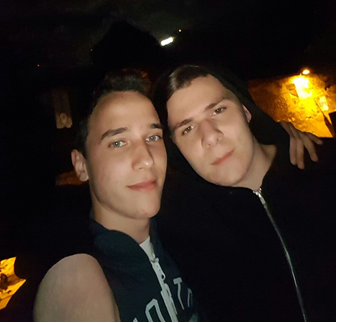 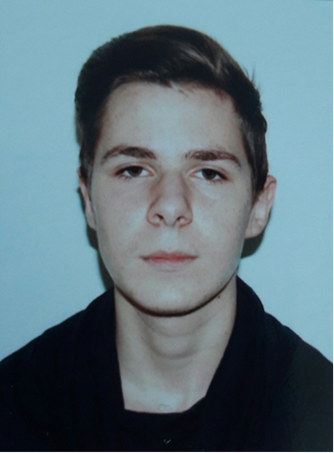 Mentiune Speciala Olimpiada Nationala de Chimie 2017Locul 1 Olimpiada Judeteana de Chimie 2017Locul 3 Olimpiada Judeteana de Chimie 2016Imi doresc  sa urmez cursurile Facultatii de Medicina Generala din cadrul UMF Carol Davila Bucuresti